Food bankswww.trusselltrust.orgEmergency FoodFood banks provide a minimum of three days’ emergency food and support to people in crisis.Find a food bank -www.trusselltrust.org/get-help/find-a-foodbankWe know it’s a challenging time for everyone at the moment as the coronavirus pandemic unfolds. Food banks are grassroots, community organisations aimed at supporting people who cannot afford the essentials in life.If you cannot afford food, please contact your local food bank using the map below.Kippax Food BankSaturdays – 8:30am – 11am at the Kippax Band Club. Support available via school referrals or for self-referrals. Please contact: (CLLR Gaitley) 07594379788(CLLR Biscomb) 07795070043Please do this prior to collecting to avoid unnecessary waiting times. If you can afford food but are unable to get it due to self-isolating or for another reason, please contact your local council or Citizens Advice.Leeds City Council  	Citizens Advice0113 378 1877.		 0113 223 4400	        citisensadviceleeds.org.uk (Mon-Fri 9-5pm)Vulnerable Citizen Support Pop Up Food Bank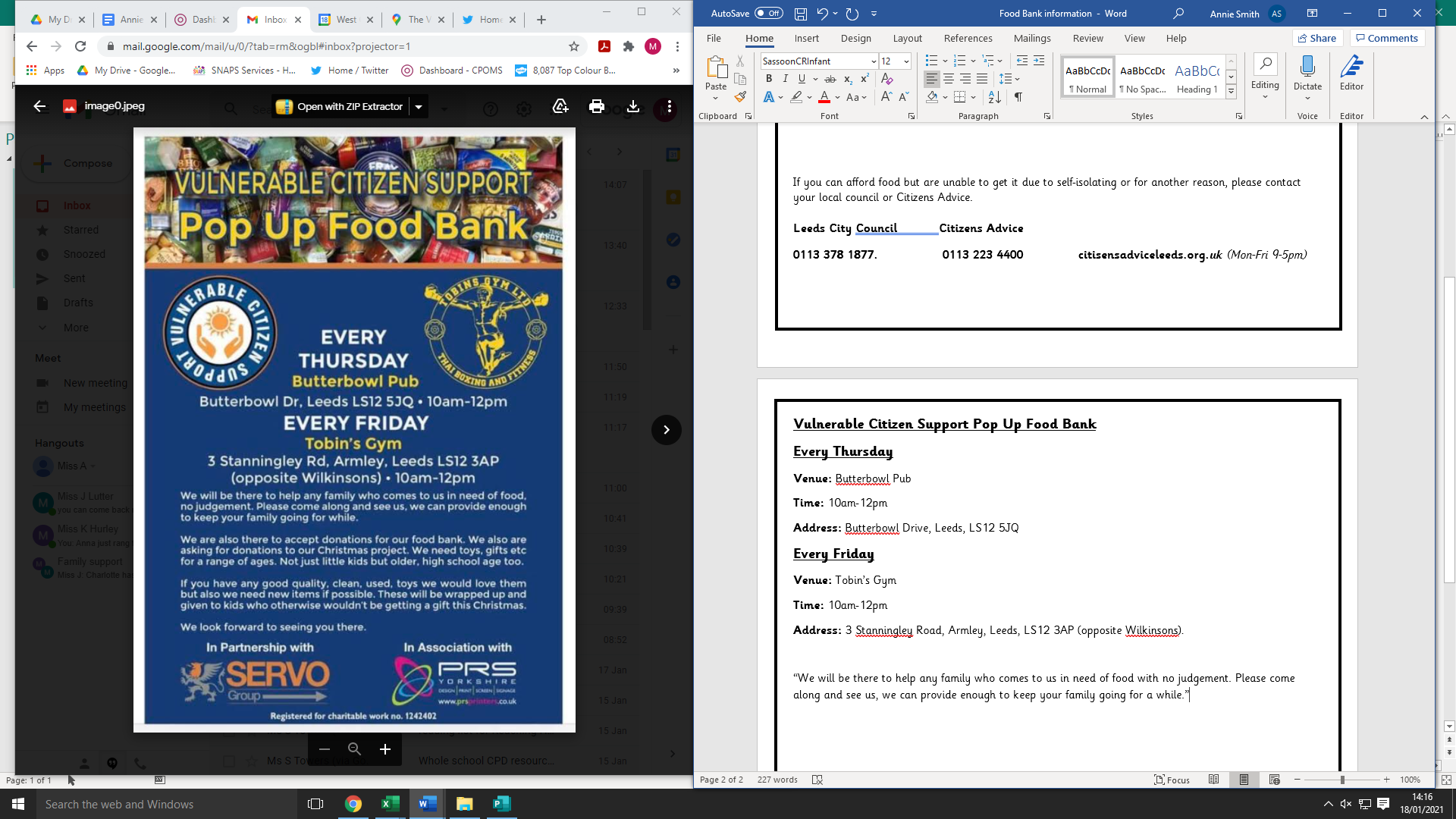 Every ThursdayVenue: Butterbowl Pub Time: 10am-12pmAddress: Butterbowl Drive, Leeds, LS12 5JQEvery FridayVenue: Tobin’s Gym Time: 10am-12pmAddress: 3 Stanningley Road, Armley, Leeds, LS12 3AP (opposite Wilkinsons).“We will be there to help any family who comes to us in need of food with no judgement. Please come along and see us, we can provide enough to keep your family going for a while.”